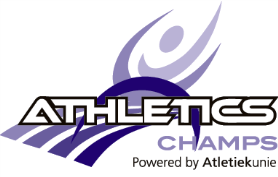 Overzicht bemensing t.b.v. Kennismakingswedstrijd Athletics ChampsVersie 01-07-2016Taken hoofdjuyleden:De specifieke taak van het hoofdjurylid staat beschreven op de instructiekaart.Op het chronoloog is te zien in welke rondes het betreffende onderdeel plaatsvindt.Voor aanvang van de wedstrijd krijgen de hoofdjuryleden en hesje en een (geplastificeerde) instructiekaart, waarna zij hun eigen beweegsituatie controleren. Vervolgens zijn zij aanwezig bij de vergadering voor teambegeleiders. Aansluitend nemen ze op laatste moment eigen klein materiaal mee naar hun onderdeel (werpmateriaal, stopwatches e.d.).Zie er op toe dat aan het einde van elke ronde scoreformulieren worden ingeleverd in de inleverbak.Spikes mogen alleen niet bij de estafette en meters maken worden gebruikt (i.v.m. veiligheid).Alle hoofdjuryleden helpen bij het afsluitende onderdeel: meters maken. Hiervoor krijgen zij van de regisseur een stift. A-pupillen lopen 6 minuten en B/C/mini-pupillen lopen 4 minuten zo veel mogelijk rondes om de baan. De laatste 10 seconden wordt er afgeteld volgt er een toetersignaal. Vervolgens loopt de pupil door tot de eerstvolgende pylon aan de binnenkant van de baan die hij tegenkomt. Taak: Controleer of de pupillen na het toetersignaal doorwandelen tot de eerstvolgende pylon en noteer de afstand op het startnummer van de pupil. Als een pupil een groene sticker op het startnummer heeft, lees dan de groene waarde van de pylon af en noteer deze op het startnummer van de pupil. Verwijs de pupil vervolgens naar zijn teambegeleiderAlgemene rollenAantalOpmerkingRegisseur (= wedstrijdleider)1Verzorgt de teambegeleidersvergadering (evt. met regiocoördinator)Stuurt estafette aanZiet toe op verplaatsen van materiaal na ronde 3 (hordelopen en verspringen)Zorg ervoor dat alle hoofdjuryleden een viltstift hebben voor meters makenVerzorgt instructie meters maken en zorgt dat groep pupillen aan andere kant van de baan ook instructie krijgenCoördineert/verzorgt prijsuitreikingWaarborgt algemene veiligheid en is aanspreekpunt bij calamiteitenMicrofonist1Heet deelnemers welkomGeeft aan dat teammappen kunnen worden opgehaald bij wedstrijdsecretariaatGeeft aan wanneer en waar teambegeleiders plaatsvindtDraait muziek, in elk geval tijdens warming-upGeeft aan wanneer pupillen zich waar verzamelen voor estafetteAssisteert bij instructie estafette i.o.m. regisseurGeeft toetersignalen: 2 voor einde ronde en 1 voor begin ronde (evt. aanpassingen lengte van rondes i.o.m. regisseur)Wedstrijdsecretariaat2Uitdelen teammappen (met scoreformulieren, startnummers met teamkleur, potlood en chronoloog) aan teambegeleidersMutaties doorvoerenIngevulde scoreformulieren na elke ronde uit inleverbus halen en scores invoeren via www.atletiek.nuNa laatste onderdeel: z.s.m. resterende scores invullen, klassementen printen en aan regisseur geven voor prijsuitreiking.Diploma’s meegeven aan verenigingen/teams (indien mogelijk deze printen via atletiek.nu)EHBO1Materiaalploeg ± 6Het aantal afhankelijk van ervaring, voorbereiding en tijdstip waarop wordt gestart met opbouwen.Catering …HoofdjuyledenAantalOpmerkingHoofdjurylid hordelopen starter1Hoofdjurylid hordelopen jury aankomst1Hoofdjurylid sprint starter1Hoofdjurylid hordelopen jury aankomst1Vortexwerpen1, liefst 22 hoofdjuryleden is aan te raden, omdat bij elke staan 2 teams staan.Hurkhoogspringen / verspringen1, evt. 2Zeker wanneer zandbakken ver uit elkaar liggen is het aan te raden >1 hoofdjurylid in te zettenMedicienbalstoten1, liefst 22 hoofdjuryleden is aan te raden, omdat bij elke staan 2 teams staan.Kogelstoten1, evt. 2Wanneer de 2 kogelstootplaatsen ver van elkaar liggen is het vanwege de veiligheid noodzakelijk 2 hoofdjuryleden in te zettenHoogspringen (blauw/rood)1Hoogspringen (groen/geel)1Reserve hoofdjury1Het is aan te raden iemand achter de hand te hebben.